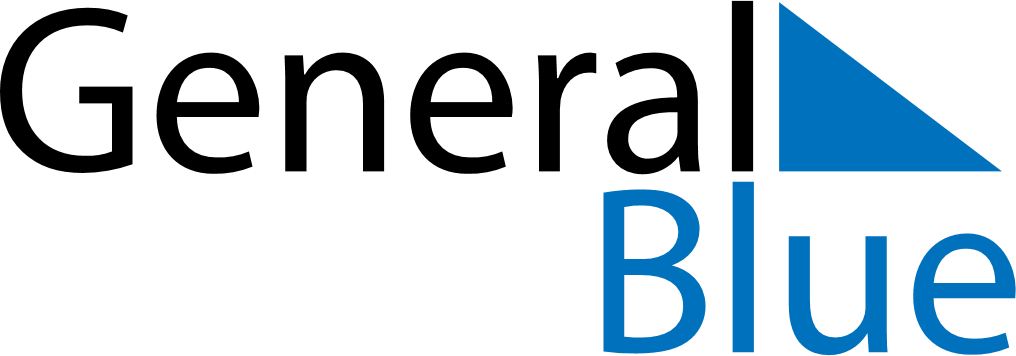 May 2028May 2028May 2028MoldovaMoldovaMondayTuesdayWednesdayThursdayFridaySaturdaySunday1234567Labour Day891011121314Victory Day1516171819202122232425262728293031